บัญชีลงเวลาการประชุมคณะกรรมการสถานศึกษาขั้นพื้นฐาน
โรงเรียนบ้านดงบัง(คุรุราษฎร์พัฒนา) ประจำปี 2561วันที่ 17 กรกฎาคม 2561
ใบสำคัญรับเงิน                                                                          บ้านเลขที่ 80    หมู่ที่ 8 ตำบลจาน     อำเภอเมืองฯ จังหวัดศรีสะเกษ 33000วันที่ 17 กรกฎาคม 2561	ข้าพเจ้า นายจรัญ  แก้วบุญคำ  อยู่บ้านเลขที่  80 หมู่ที่  8   ตำบลจาน อำเภอเมือง จังหวัดศรีสะเกษ
ได้รับเงินค่าเบี้ยเลี้ยงคณะกรรมการสถานศึกษาจากโรงเรียนบ้านดงบัง(คุรุราษฎร์พัฒนา) เป็นที่ถูกต้องแล้ว คือ			จำนวนเงิน  ( เจ็ดร้อยห้าสิบบาทถ้วน )					( ลงชื่อ ).......................................... ผู้รับเงิน
					            (นายจรัญ  แก้วบุญคำ)( ลงชื่อ ).......................................... ผู้จ่ายเงิน
	            (นางพูนสวัสดิ์  อุบลกิจ)แนบสำเนาบัตรประชาชนระเบียบวาระการประชุมคณะกรรมการสถานศึกษาขั้นพื้นฐาน ครั้งที่ 1/2561
วันที่ 4 มิถุนายน 2561
ณ ห้องประชุมโรงเรียนบ้านดงบัง(คุรุราษฎร์พัฒนา)
.......................................................................................ระเบียบวาระที่ 1		ประธานแจ้งที่ประชุมทราบระเบียบวาระที่ 2		รับรองรายงานการประชุม ครั้งที่ 2/2560ระเบียบวาระที่ 3		เรื่องเสนอเพื่อทราบระเบียบวาระที่ 4		เรื่องเสนอเพื่อพิจารณาระเบียบวาระที่ 5 	เรื่องอื่นๆระเบียบวาระการประชุมคณะกรรมการสถานศึกษาขั้นพื้นฐาน ครั้งที่ 2/2561
วันที่ 17 กรกฎาคม 2561
ณ ห้องประชุมโรงเรียนบ้านดงบัง(คุรุราษฎร์พัฒนา)
.......................................................................................ระเบียบวาระที่ 1		ประธานแจ้งที่ประชุมทราบระเบียบวาระที่ 2		รับรองรายงานการประชุม ครั้งที่ 1/2561ระเบียบวาระที่ 3		เรื่องเสนอเพื่อทราบระเบียบวาระที่ 4		เรื่องเสนอเพื่อพิจารณาระเบียบวาระที่ 5 	เรื่องอื่นๆรายงานการประชุม
คณะกรรมการการศึกษาขั้นพื้นฐาน
ครั้งที่ 1/2561
วันที่ 4  มิถุนายน 2561 เวลา 09.00 น.
ณ ห้องประชุมโรงเรียนบ้านดงบัง(คุรุราษฎร์พัฒนา)
...................................................................ผู้เข้าประชุม
	1.นายจรัญ แก้วบุญคำ		ประธานคณะกรรมการสถานศึกษาขั้นพื้นฐาน
	2.นางบุษบา สิมลา		กรรมการสถานศึกษาขั้นพื้นฐาน
	3.นายวรวุฒิ รัตนสิทธิ์		กรรมการสถานศึกษาขั้นพื้นฐาน
	4.นายสันติ บุรขันธ์		กรรมการสถานศึกษาขั้นพื้นฐาน		
	5.นายวรรณชัย ภูทิพย์		กรรมการสถานศึกษาขั้นพื้นฐาน
	6.นายสนิท แสงทอง		กรรมการสถานศึกษาขั้นพื้นฐาน
	7.นายเลิศรบ อรุณไชย		กรรมการสถานศึกษาขั้นพื้นฐาน
	8.นางบุญรอด รุ้งแก้ว		กรรมการสถานศึกษาขั้นพื้นฐาน
	9.นายพร บุญนำ			กรรมการและเลขานุการสถานศึกษาขั้นพื้นฐานผู้ไม่มาประชุม	ไม่มี
เริ่มประชุม เวลา 09.00 น. โดยนายจรัญ แก้วบุญคำ เป็นประธานการประชุม ซึ่งมีระเบียบวาระการประชุมดังนี้ระเบียบวาระที่ 1		เรื่องประธานแจ้งที่ประชุมทราบ
		          1.รณรงค์การใส่เสื้อสีเหลือเพื่อเทิดพระเกียรติตลอดเดือนกรกฎาคมและจัดป้าย 
                                 เฉลิมพระเกียรติถวายสมเด็จพระเจ้าอยู่หัวรัชกาลที่ 10
  			2.การจัดงานไหว้ครู ประจำปีการศึกษา 2561 ได้มอบทุนให้กับนักเรียนจากมูลนิธิ 
                                 เสถียร บุญชิต คำเนตร ,กองทุนสิริชัย รัตนสิทธิ์ ,กองทุนนายจันทร์ ศรีสมุทรระเบียบวาระที่ 2		รับรองรายงานการประชุมครั้งที่ 2/2560
มติที่ประชุม		รับรองรายงานการประชุมระเบียบวาระที่ 3		เรื่องเสนอเพื่อทราบ
			ประธานกรรรมการให้เลขานุการแจ้งเสนอเพื่อให้ที่ประชุมทราบ
เลขานุการ		1.รายงานความก้าวหน้าการก่อสร้างอาคารเรียน สปช.104/26 ขณะนี้การก่อสร้าง
                                ดำเนินการแล้ว 80% และส่งเบิกงวดที่ 1 ไปเรียบร้อยแล้ว

			2.การจัดหาน้ำอุปโภคบริโภคในโรงเรียน โดยการซื้อน้ำจากแหล่งผลิตน้ำในชุมชน 
			และจะจัดซ่อมแซมระบบประปาที่มีอยู่ เพื่อใช้ประโยชน์อย่างถาวร3.การขาดแคลนครูดูแลนักเรียน เนื่องจากโรงเรียนเปิดรับสมัครอนุบาล 3 ขวบเพื่อบริการผู้ปกครองในชุมชน ทำให้ครูไม่ครบชั้นเรียนมติที่ประชุม		รับทราบระเบียบวาระที่ 4		เรื่องเพื่อพิจารณา
			1.การก่อสร้างอาคารเรียน สปช.104/26 อยู่ในระหว่างบริหารสัญญา จะครบ
                               กำหนดสัญญา 2 สิงหาคม 2561 			2.การพิจารณาทุนการศึกษามอบให้ระดับอนุบาล ทุนละ 500 บาท 6 ทุน 
                               ระดับประถม 11 ทุน ทุนละ 1,000 บาท                              มติที่ประชุม		ที่ประชุมเห็นชอบระเบียบวาระที่ 5		เรื่องอื่นๆ
			1.โรงเรียนได้รับคัดเลือกเป็นโรงเรียนคุณธรรม เพื่อนำหลักคุณธรรมลงสู่ตัวผู้เรียน
			2.โรงเรียนเป็นสถานที่ออกกำลังกายของเยาวชนในชุมชน4หมู่บ้าน หลังเวลา
                               ราชการ มีเยาวชนเข้ามาใช้สถานที่ ขอให้ประชาสัมพันธ์รักษาความสะอาดและ
                               ร่วมกันดูแลรักษาที่ประชุมรับทราบเลิกประชุมเวลา 11.00 น.		(ลงชื่อ)						(ลงชื่อ)
			( นายพร บุญนำ )				( นายจรัญ แก้วบุญคำ )
  		       ผู้จดบันทึกการประชุม			         ผู้ตรวจบันทึกการประชุม

รายงานการประชุม
คณะกรรมการการศึกษาขั้นพื้นฐาน
ครั้งที่ 2/2561
วันที่ 17 กรกฎาคม 2561 เวลา 09.00 น.
ณ ห้องประชุมโรงเรียนบ้านดงบัง(คุรุราษฎร์พัฒนา)
...................................................................ผู้เข้าประชุม
	1.นายจรัญ แก้วบุญคำ		ประธานคณะกรรมการสถานศึกษาขั้นพื้นฐาน
	2.นางบุษบา สิมลา		กรรมการสถานศึกษาขั้นพื้นฐาน
	3.นายวรวุฒิ รัตนสิทธิ์		กรรมการสถานศึกษาขั้นพื้นฐาน
	4.นายสันติ บุรขันธ์		กรรมการสถานศึกษาขั้นพื้นฐาน		
	5.นายวรรณชัย ภูทิพย์		กรรมการสถานศึกษาขั้นพื้นฐาน
	6.นายสนิท แสงทอง		กรรมการสถานศึกษาขั้นพื้นฐาน
	7.นายเลิศรบ อรุณไชย		กรรมการสถานศึกษาขั้นพื้นฐาน
	8.นางบุญรอด รุ้งแก้ว		กรรมการสถานศึกษาขั้นพื้นฐาน
	9.นายพร บุญนำ			กรรมการและเลขานุการสถานศึกษาขั้นพื้นฐานผู้ไม่มาประชุม	ไม่มี
เริ่มประชุม เวลา 09.00 น. โดยนายจรัญ แก้วบุญคำ เป็นประธานการประชุม ซึ่งมีระเบียบวาระการประชุมดังนี้ระเบียบวาระที่ 1		เรื่องประธานแจ้งที่ประชุมทราบ
		          1.การจัดเตรียมงานวันขึ้นอาคารเรียนหลังใหม่ และวันเกษียณอายุราชการ
                               ผู้อำนวยการโรงเรียนบ้านดงบัง(คุรุราษฎร์พัฒนา)  ระเบียบวาระที่ 2		รับรองรายงานการประชุมครั้งที่ 1/2561
มติที่ประชุม		รับรองรายงานการประชุมระเบียบวาระที่ 3		เรื่องเสนอเพื่อทราบ
			ประธานกรรรมการให้เลขานุการแจ้งเสนอเพื่อให้ที่ประชุมทราบ
เลขานุการ		1.การเตรียมงานเฉลิมพระเกียรติถวายสมเด็จพระเจ้าอยู่หัวรัชกาลที่10
			2.โรงเรียนจัดกิจกรรม Big cleaning day สัปดาห์ทำความสะอาดมติที่ประชุม		รับทราบระเบียบวาระที่ 4		เรื่องเพื่อพิจารณา
			1.การจัดอาหารเสริมให้นักเรียนชั้นอนุบาล
			2.การได้รับงบประมาณติดตั้งเซฟตี้สวิตซ์ภายในอาคารเรียนมติที่ประชุม		ที่ประชุมเห็นชอบระเบียบวาระที่ 5		เรื่องอื่นๆ
			ไม่มีที่ประชุมรับทราบเลิกประชุมเวลา 11.00 น.		(ลงชื่อ)						(ลงชื่อ)
			( นายพร บุญนำ )				( นายจรัญ แก้วบุญคำ )
  		       ผู้จดบันทึกการประชุม			         ผู้ตรวจบันทึกการประชุม

ที่ ศธ 04138.065/ว088 	                 	          โรงเรียนบ้านดงบัง(คุรุราษฎร์พัฒนา)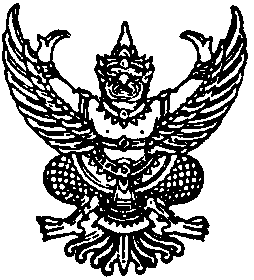 							             ตำบลจาน   อำเภอเมืองศรีสะเกษ               จังหวัดศรีสะเกษ   33000                              27 มิถุนายน 2561เรื่อง  ขอเชิญประชุมเรียน  นางบุญรอด รุ้งแก้ว     คณะกรรมการสถานศึกษาขั้นพื้นฐาน               ด้วยโรงเรียนบ้านดงบัง(คุรุราษฎร์พัฒนา) มีข้อราชการที่จะปรึกษาหารือเกี่ยวกับการจัดการศึกษาของโรงเรียนบ้านดงบัง(คุรุราษฎร์พัฒนา)                          โรงเรียนบ้านดงบัง(คุรุราษฎร์พัฒนา) จึงขอเรียนเชิญท่านร่วมประชุม  ในวันพุธที่      
28  มิถุนายน   2560    เวลา 09.00 น. ณ ห้องประชุมโรงเรียนบ้านดงบัง(คุรุราษฎร์พัฒนา) โดยพร้อมเพรียงกัน จักขอขอบคุณมา  ณ  โอกาสนี้                 จึงเรียนมาเพื่อทราบ					           ขอแสดงความนับถือ					  (นายพร   บุญนำ)       ผู้อำนวยการโรงเรียนบ้านดงบัง(คุรุราษฎร์พัฒนา)คำสั่งแต่งตั้งคณะกรรมการสถานศึกษาจากสำนักงานเขต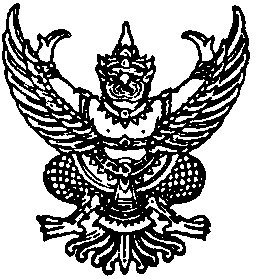 ที่ ศธ ๐๔๑๓๘.๐๖๕/๑๐๑                           	                       โรงเรียนบ้านดงบัง(คุรุราษฎร์พัฒนา)							              ตำบลจาน   อำเภอเมืองศรีสะเกษ                จังหวัดศรีสะเกษ   ๓๓๐๐๐                                                               ๗  สิงหาคม ๒๕๖๑เรื่อง  นำส่งหลักฐานเพื่อเบิกจ่ายค่าเบี้ยประชุมกรรมการสถานศึกษาขั้นพื้นฐาน ประจำปี ๒๕๖๑เรียน  ผู้อำนวยการสำนักงานเขตพื้นที่การศึกษาประถมศึกษาศรีสะเกษ เขต ๑อ้างถึง ๑.หนังสือสำนักงานเขตพื้นที่การศึกษาประถมศึกษาศรีสะเกษ เขต ๑ ที่ ศธ ๐๔๑๓๘/ว๑๔๙๐ 
            ลงวันที่ ๑ พฤษภาคม ๒๕๖๑
         ๒.หนังสือสำนักงานเขตพื้นที่การศึกษาประถมศึกษาศรีสะเกษ เขต ๑ ที่ ศธ ๐๔๑๓๘/ว๑๔๙๐ 
            ลงวันที่ ๗ พฤษภาคม ๒๕๖๑สิ่งที่ส่งมาด้วย เอกสารหลักฐานการจ่ายเงินและเอกสารประกอบการเบิกจ่าย	จำนวน ๑ ชุด               ตามหนังสือที่อ้างถึงสำนักงานเขตพื้นที่การศึกษาประถมศึกษาศรีสะเกษ เขต ๑ ได้แจ้งจัดสรรงบประมาณเพื่อจ่ายเป็นเบี้ยประชุมกรรมการสถานศึกษาขั้นพื้นฐาน(งบดำเนินงาน)ตามแผนงานพื้นฐานด้านการพัฒนาและเสริมสร้างศักยภาพคนในการจัดการศึกษาขั้นพื้นฐาน ผลผลิตผู้จบการศึกษาภาคบังคับ กิจกรรมการจัดการศึกษาประถมศึกษาสำหรับโรงเรียนปกติ ให้แก่โรงเรียนบ้านดงบัง(คุรุราษฎร์พัฒนา) จำนวน ๑๑,๑๐๐ (หนึ่งหมื่นหนึ่งพันหนึ่งร้อยบาทถ้วน) นั้น	     โรงเรียนบ้านดงบัง(คุรุราษฎร์พัฒนา) ได้ดำเนินการจัดประชุมคณะกรรมการสถานศึกษาขั้นพื้นฐาน ประจำปี ๒๕๖๑ เสร็จสิ้นแล้ว จึงขอนำส่งหลักฐานเพื่อเบิกจ่ายค่าเบี้ยประชุมกรรมการสถานศึกษาขั้นพื้นฐาน ประจำปี ๒๕๖๑ จำนวน ๙ คน รวมเป็นเงิน จำนวน ๑๑,๑๐๐ (หนึ่งหมื่นหนึ่งพันหนึ่งร้อยบาทถ้วน) รายละเอียดตามสิ่งที่ส่งมาด้วย               จึงเรียนมาเพื่อโปรดพิจารณาดำเนินการ					                ขอแสดงความนับถือ                                                                    (นายพร   บุญนำ)        ผู้อำนวยการโรงเรียนบ้านดงบัง(คุรุราษฎร์พัฒนา)ฝ่ายบริหารงานทั่วไป๐๘ ๗๐๖๑ ๒๙๐๖ส่วนราชการ              โรงเรียนบ้านดงบัง(คุรุราษฎร์พัฒนา)                           ที่       พิเศษ/2561             วันที่ 7  เดือน กรกฎาคม  พ.ศ.  2561เรื่อง   นำส่งหลักฐานเพื่อเบิกจ่ายค่าเบี้ยประชุมกรรมการสถานศึกษาขั้นพื้นฐาน ประจำปี 2561.............................................................................................................................................................เรียน   ผู้อำนวยการโรงเรียนบ้านดงบัง(คุรุราษฎร์พัฒนา)                           		ตามที่โรงเรียนบ้านดงบัง(คุรุราษฎร์พัฒนา) ได้ดำเนินการจัดประชุมกรรมการสถานศึกษาขั้นพื้นฐานประจำปี 2561 เสร็จสิ้นแล้ว จึงขอนำส่งหลักฐานเพื่อเบิกจ่ายค่าเบี้ยประชุมกรรมการสถานศึกษาขั้นพื้นฐาน ประจำปี 2561 จำนวน 9 คน จำนวน 11,100 บาท ( หนึ่งหมื่นหนึ่งพันหนึ่งร้อยบาทถ้วน ) รายละเอียดตามเอกสารหลักฐานการจ่ายเงินค่าเบี้ยประชุมฯที่แนบมาพร้อมนี้		จึงเรียนมาเพื่อโปรดพิจารณาอนุมัติ
		1) อนุมัติให้เบิกจ่ายเงิน
		2) ลงนามในหนังสือที่แนบมาพร้อมนี้			                       (ลงชื่อ)							                                   (นายวรวุฒิ รัตนสิทธิ์)		                    	              ครู โรงเรียนบ้านดงบัง(คุรุราษฎร์พัฒนา)					 หัวหน้าฝ่ายบริหารงานงบประมาณและแผน                           ................................................................................................................................................................................................................................................................................................................................................................................................................................................................................................................................................						    (นายพร  บุญนำ)				      ผู้อำนวยการโรงเรียนบ้านดงบัง(คุรุราษฎร์พัฒนา)ที่ชื่อ – สกุลตำแหน่งลายมือชื่อเวลามาลายมือชื่อเวลากลับ1นายจรัญ แก้วบุญคำประธานคณะกรรมการฯ2นางบุษบา สิมลากรรมการ3นายวรวุฒิ รัตนสิทธิ์กรรมการ4นายสันติ บุรขันธ์กรรมการ5นายวรรณชัย ภูทิพย์กรรมการ6นายสนิท แสงทองกรรมการ7นายเลิศรบ อรุณไชยกรรมการ8นางบุญรอด รุ้งแก้วกรรมการ9นายพร บุญนำกรรมการและเลขานุการเลขที่รายการจำนวนเงินหมายเหตุ1ค่าเบี้ยเลี้ยงประชุมคณะกรรมการสถานศึกษาขั้นพื้นฐานรวม